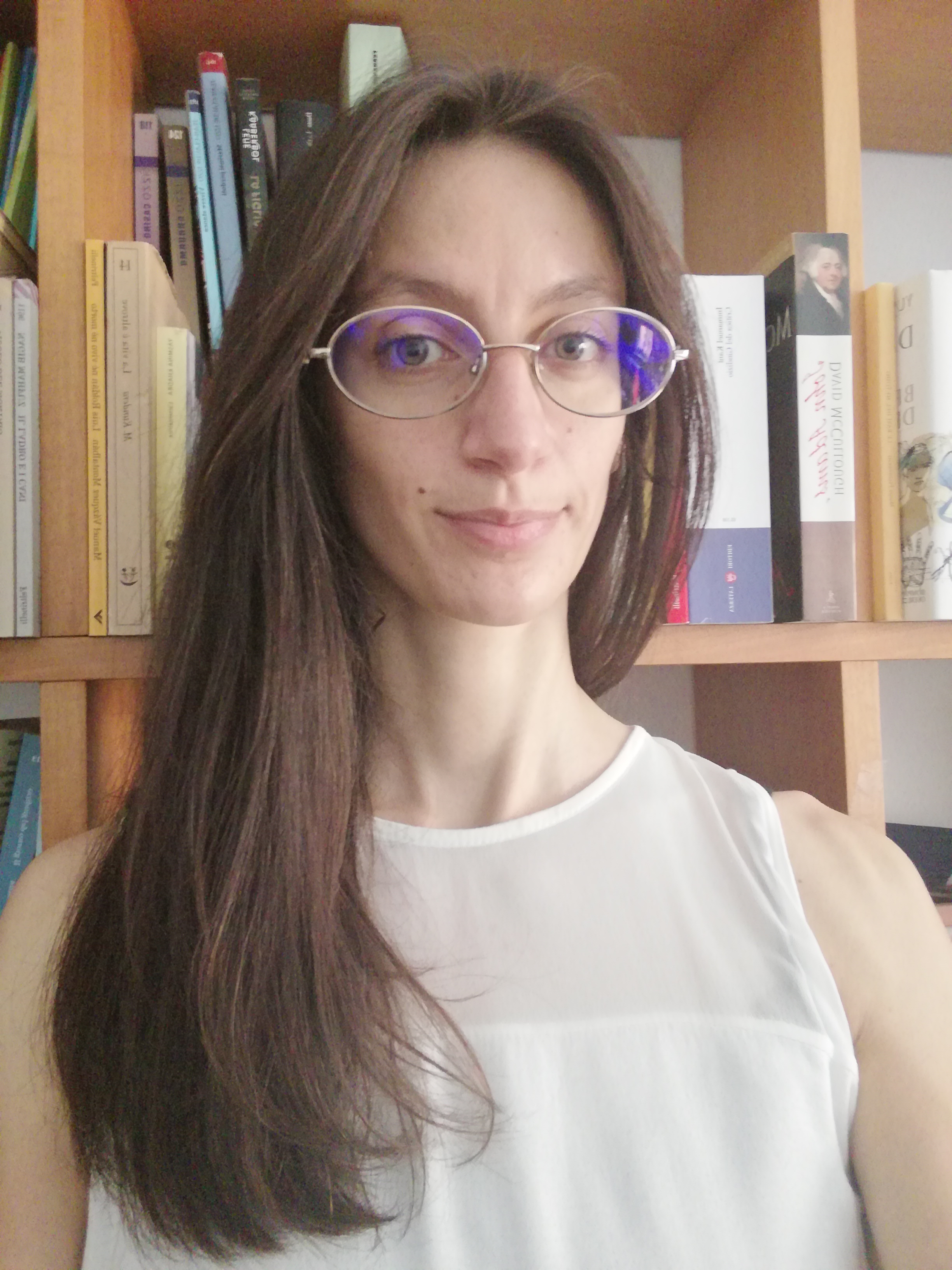   Education and Training: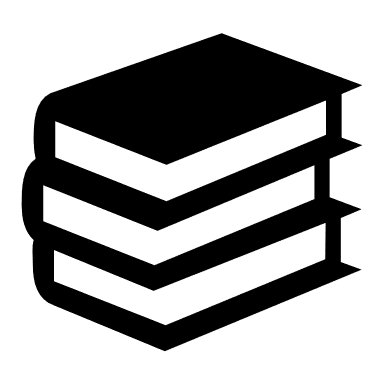 PhD in English Literatures, Language and Translation2023 – ongoingSapienza University – Rome Master in Publishing – 2022Scuola del libro – RomeM.A. in Linguistics, Literatures and Translationcum laude – 2022Dissertation: Autotraduzione ed esofonia – Due fronti del translinguismo post-romanticoSapienza University – RomeM.Phil. in Literary TranslationSecond Class Honours First Division – 2018Dissertation: Tydinges of Translation – A Polysystem Study of the Italian Reception of Chaucer in the years 1970 – 2000Trinity College University – DublinB.A. in Cultures, Literatures and Translationcum laude – 2016Dissertation: L’aristotelismo in Cina attraverso le opere di Francisco Furtado S. J. (1589 – 1653)Sapienza University – RomeUniversidade Nova – LisbonTaiwan Normal University – TaipeiLanguages: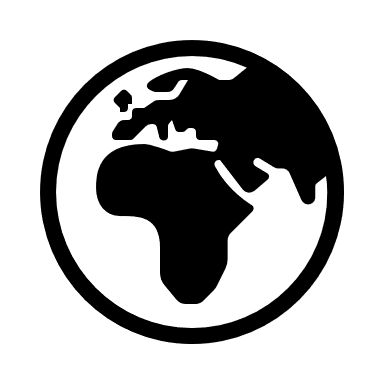 English – C2Cambridge Proficiency QualificationPortuguese – C1Completion of a postgraduate courseGerman – B2Goethe-ZertifikatChinese – A2Mandarin Training Center CertificateWorking Experience: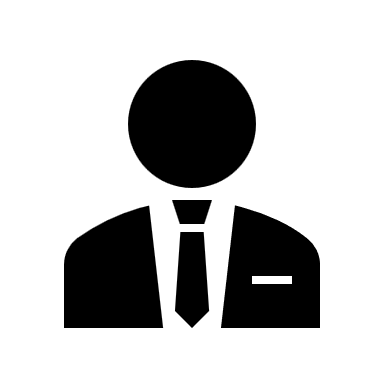 Literary Agency Internship – 2022/3Pietrosanti Agenzia LetterariaEffetto Strega Podcast Writing and Interviews – 2022Scuola del libro and Bellonci FoundationSafarà Editore Sales Assistant – 2022Turin International Book FairEirenefest Book Fair Logistics – since 2021Eirenefest – Peace and Nonviolence Book FairTranscriptionist – since 2020Appen LimitedItalian > English Translator – since 2020Energia per i diritti umani ONLUSUnion of Italian Translators STRADE Hostess – 2019Milan Book Pride and Bologna Children’s Book FairGuide and Interpreter – 2015Tuvalu National Pavilion – Venice BiennaleEnglish Tutor – since 2014Italian and foreign adults and school studentsComputer Skills: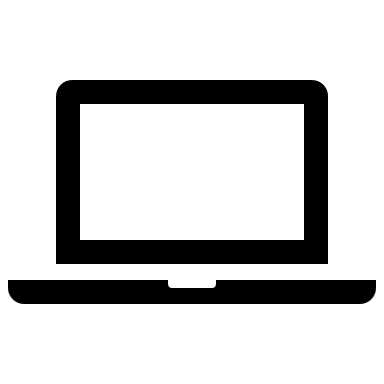 AegiSub, Calibre, Facebook, Google Meet, Microsoft Office, SDL Trados, WordPress, Zoom.  Volunteering Experience: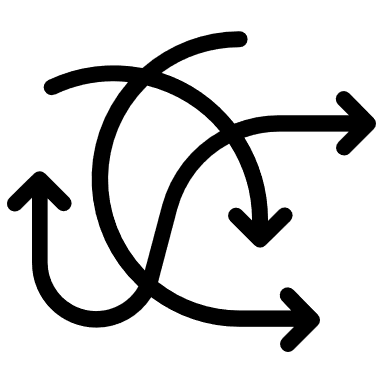 Women’s Entrepreneurial Projects (logistics support) since 2020Équipe Keur Marietou – Energia per i diritti umani ONLUSRome and Dakar